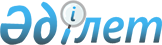 О внесении изменений и дополнений в решение районного маслихата (XIX сессия, IV созыв) от 25 декабря 2009 года N 1/19 "О бюджете района на 2010-2012 годы"Решение маслихата Качирского района Павлодарской области от 29 ноября 2010 года N 3/26. Зарегистрировано Управлением юстиции Качирского района Павлодарской области 08 декабря 2010 года N 12-8-97

      В соответствии с подпунктом 1) пункта 1 статьи 6 Закона Республики Казахстан "О местном государственном управлении и самоуправлении в Республике Казахстан" от 23 января 2001 года, пунктом 1 статьи 109 Бюджетного кодекса Республики Казахстан от 4 декабря 2008 года, районный маслихат РЕШИЛ:



      1. Внести в решение районного маслихата (XIX сессия, IV созыв) от 25 декабря 2009 года N 1/19 "О бюджете района на 2010 - 2012 годы" (зарегистрированное в реестре государственной регистрации нормативных правовых актов за N 12-8-80, опубликованное в газете "Заря" от 9 января 2010 года N 1-2) следующие изменения и дополнения:



      пункт 1 указанного решения изложить в следующей редакции:

      "1. Утвердить бюджет района на 2010 - 2012 годы согласно приложениям 1, 2 и 3 соответственно, в том числе на 2010 год в следующих объемах:

      1) доходы - 1965849 тысяч тенге, в том числе по:

      налоговым поступлениям - 221431 тысяча тенге;

      неналоговым поступлениям - 4360 тысяч тенге;

      поступления от продажи основного капитала - 2345 тысяч тенге;

      поступлениям трансфертов - 1737713 тысячи тенге;

      2) затраты - 1988917 тысяч тенге;

      3) чистое бюджетное кредитование - 22899 тысяч тенге, в том числе:

      бюджетные кредиты - 23156 тысяч тенге;

      погашение бюджетных кредитов - 257 тысяч тенге;

      4) сальдо по операциям с финансовыми активами – 1000 тысяч тенге, в том числе:

      приобретение финансовых активов - 1000 тысяч тенге;

      5) дефицит (профицит) бюджета - -46967 тысяч тенге;

      6) финансирование дефицита (использование профицита) бюджета - 46967 тысяч тенге";



      в пункте 9 указанного решения цифры "4302" заменить цифрами "2717".



      Приложение 1 к указанному решению изложить в новой редакции согласно приложению 1 к настоящему решению.



      2. Контроль за выполнением настоящего решения возложить на постоянную планово-бюджетную комиссию районного маслихата.



      3. Настоящее решение вводится в действие с 1 января 2010 года.      Председатель сессии                        А. Тургульдинов      Секретарь Качирского

      районного маслихата                        С. Баяндинов

Приложение 1           

к решению Качирского районного маслихата

(XXVI внеочередная сессия, IV созыв)   

от 29 ноября 2010 года N 3/26      РАЙОННЫЙ БЮДЖЕТ на 2010 год
					© 2012. РГП на ПХВ «Институт законодательства и правовой информации Республики Казахстан» Министерства юстиции Республики Казахстан
				КатегорияКатегорияКатегорияКатегорияСумма тысяч тенгеКласс                    НаименованиеКласс                    НаименованиеКласс                    НаименованиеСумма тысяч тенгеПодклассПодклассСумма тысяч тенге12345I. ДОХОДЫ1 965 8491НАЛОГОВЫЕ ПОСТУПЛЕНИЯ221 43101Подоходный налог82 1732Индивидуальный подоходный налог82 17303Социальный налог75 3101Социальный налог75 31004Налоги на собственность58 9761Налоги на имущество24 6543Земельный налог4 1424Налог на транспортные средства15 2635Единый земельный налог14 91705Внутренние налоги на товары, работы и услуги3 0082Акцизы6753Поступление за использование природных и других ресурсов6904Сборы за ведение предпринимательской и профессиональной деятельности1 64308Обязательные платежи, взимаемые за совершение юридически значимых действий и (или) выдачу документов уполномоченными на то государственными органами или должностными лицами1 9641Государственная пошлина19642НЕНАЛОГОВЫЕ ПОСТУПЛЕНИЯ4 36001Доходы от государственной собственности10305Доходы от аренды имущества, находящегося в государственной собственности103006Прочие неналоговые поступления3 3301Прочие неналоговые поступления3 3303ПОСТУПЛЕНИЯ ОТ ПРОДАЖИ ОСНОВНОГО КАПИТАЛА2 34501Продажа государственного имущества, закрепленного за государственными учреждениями21951Продажа государственного имущества, закрепленного за государственными учреждениями219503Продажа земли и нематериальных активов1501Продажа земли502Продажа нематериальных активов1004ПОСТУПЛЕНИЯ ТРАНСФЕРТОВ1 737 71302Трансферты из вышестоящих органов государственного управления1 737 7132Трансферты из областного бюджета1 737 713Функциональная группаФункциональная группаФункциональная группаФункциональная группаФункциональная группаСумма, тыс.тенгеФункциональная подгруппаФункциональная подгруппаФункциональная подгруппаФункциональная подгруппаСумма, тыс.тенгеПрограммаПрограммаСумма, тыс.тенгеНаименованиеСумма, тыс.тенге123456II. Затраты198891701Государственные услуги общего характера1970321Представительные, исполнительные и другие органы, выполняющие общие функции государственного управления177472112Аппарат маслихата района (города областного значения)12796001Услуги по обеспечению деятельности маслихата района (города областного значения)12692004Материально-техническое оснащение государственных органов104122Аппарат акима района (города областного значения)57311001Услуги по обеспечению деятельности акима района (города областного значения)56845004Материально-техническое оснащение государственных органов466123Аппарат акима района в городе, города районного значения, поселка, аула (села), аульного (сельского) округа107365001Услуги по обеспечению деятельности акима района в городе, города районного значения, поселка, аула (села), аульного (сельского) округа102971022Капитальный ремонт зданий, помещений и сооружений государственных органов2500023Материально-техническое оснащение государственных органов18942Финансовая деятельность10931452Отдел финансов района (города областного значения)10931001Услуги по реализации государственной политики в области исполнения бюджета района (города областного значения) и управления коммунальной собственностью района (города областного значения)10767003Проведение оценки имущества в целях налогообложения1645Планирование и статистическая деятельность8629453Отдел экономики и бюджетного планирования района (города областного значения)8629001Услуги по реализации государственной политики в области формирования и развития экономической политики, системы государственного планирования и управления района (города областного значения)862902Оборона70551Военные нужды4117122Аппарат акима района (города областного значения)4117005Мероприятия в рамках исполнения всеобщей воинской обязанности41172Организация работы по чрезвычайным ситуациям2938122Аппарат акима района (города областного значения)2938007Мероприятия по профилактике и тушению степных пожаров районного (городского) масштаба, а также пожаров в населенных пунктах, в которых не созданы органы государственной противопожарной службы293804Образование11002881Дошкольное воспитание и обучение69142123Аппарат акима района в городе, города районного значения, поселка, аула (села), аульного (сельского) округа69142004Поддержка организаций дошкольного воспитания и обучения691422Начальное, основное среднее и общее среднее образование987483123Аппарат акима района в городе, города районного значения, поселка, аула (села), аульного (сельского) округа5449005Организация бесплатного подвоза учащихся до школы и обратно в аульной (сельской) местности5449464Отдел образования района (города областного значения)982034003Общеобразовательное обучение960532006Дополнительное образование для детей215029Прочие услуги в области образования43663464Отдел образования района (города областного значения)43663001Услуги по реализации государственной политики на местном уровне в области образования7579005Приобретение и доставка учебников, учебно-методических комплексов для государственных учреждений образования района (города областного значения)11618007Проведение школьных олимпиад, внешкольных мероприятий и конкурсов районного (городского) масштаба467011Капитальный, текущий ремонт объектов образования в рамках реализации стратегии региональной занятости и переподготовки кадров2399906Социальная помощь и социальное обеспечение1140402Социальная помощь97874123Аппарат акима района в городе, города районного значения, поселка, аула (села), аульного (сельского) округа10976003Оказание социальной помощи нуждающимся гражданам на дому10976451Отдел занятости и социальных программ района (города областного значения)86898002Программа занятости19031005Государственная адресная социальная помощь5475007Социальная помощь отдельным категориям нуждающихся граждан по решениям местных представительных органов42968010Материальное обеспечение детей-инвалидов, воспитывающихся и обучающихся на дому630016Государственные пособия на детей до 18 лет5513017Обеспечение нуждающихся инвалидов обязательными гигиеническими средствами и предоставление услуг специалистами жестового языка, индивидуальными помощниками в соответствии с индивидуальной программой реабилитации инвалида2660019Обеспечение проезда участникам и инвалидам Великой Отечественной войны по странам Содружества Независимых Государств, по территории Республики Казахстан, а также оплаты им и сопровождающим их лицам расходов на питание, проживание, проезд для участия в праздничных мероприятиях в городах Москва, Астана к 65-летию Победы в Великой Отечественной войне244020Выплата единовременной материальной помощи участникам и инвалидам Великой Отечественной войны, а также лицам, приравненным к ним, военнослужащим, в том числе уволенным в запас (отставку), проходившим военную службу в период с 22 июня 1941 года по 3 сентября 1945 года в воинских частях, учреждениях, в военно-учебных заведениях, не входивших в состав действующей армии, награжденным медалью "За победу над Германией в Великой Отечественной войне 1941 - 1945 гг." или медалью "За победу над Японией", проработавшим (прослужившим) не менее шести месяцев в тылу в годы Великой Отечественной войны к 65-летию Победы в Великой Отечественной войне103779Прочие услуги в области социальной помощи и социального обеспечения16166451Отдел занятости и социальных программ района (города областного значения)16166001Услуги по реализации государственной политики на местном уровне в области обеспечения занятости и реализации социальных программ для населения14574011Оплата услуг по зачислению, выплате и доставке пособий и других социальных выплат779022Материально-техническое оснащение государственных органов81307Жилищно-коммунальное хозяйство1131011Жилищное хозяйство6239123Аппарат акима района в городе, города районного значения, поселка, аула (села), аульного (сельского) округа640007Организация сохранения государственного жилищного фонда города районного значения, поселка, аула (села), аульного (сельского) округа640458Отдел жилищно-коммунального хозяйства, пассажирского транспорта и автомобильных дорог района (города областного значения)5599004Обеспечение жильем отдельных категорий граждан55992Коммунальное хозяйство81055123Аппарат акима района в городе, города районного значения, поселка, аула (села), аульного (сельского) округа10000015Ремонт инженерно-коммуникационной инфраструктуры и благоустройство населенных пунктов в рамках реализации стратегии региональной занятости и переподготовки кадров10000458Отдел жилищно-коммунального хозяйства, пассажирского транспорта и автомобильных дорог района (города областного значения)21300012Функционирование системы водоснабжения и водоотведения21300467Отдел строительства района (города областного значения)49755031Развитие инженерно-коммуникационной инфраструктуры и благоустройство населенных пунктов в рамках реализации стратегии региональной занятости и переподготовки кадров497553Благоустройство населенных пунктов25807123Аппарат акима района в городе, города районного значения, поселка, аула (села), аульного (сельского) округа25807008Освещение улиц населенных пунктов5086009Обеспечение санитарии населенных пунктов10387010Содержание мест захоронений и погребение безродных172011Благоустройство и озеленение населенных пунктов1016208Культура, спорт, туризм и информационное пространство1283241Деятельность в области культуры86161123Аппарат акима района в городе, города районного значения, поселка, аула (села), аульного (сельского) округа26006Поддержка культурно-досуговой работы на местном уровне26455Отдел культуры и развития языков района (города областного значения)86135003Поддержка культурно-досуговой работы861352Спорт3791465Отдел физической культуры и спорта района (города областного значения)3791006Проведение спортивных соревнований на районном (города областного значения) уровне2574007Подготовка и участие членов сборных команд района (города областного значения) по различным видам спорта на областных спортивных соревнованиях12173Информационное пространство24474455Отдел культуры и развития языков района (города областного значения)18579006Функционирование районных (городских) библиотек18043007Развитие государственного языка и других языков народа Казахстана536456Отдел внутренней политики района (города областного значения)5895002Услуги по проведению государственной информационной политики через газеты и журналы 4434005Услуги по проведению государственной информационной политики через телерадиовещание14619Прочие услуги по организации культуры, спорта, туризма и информационного пространства13898455Отдел культуры и развития языков района (города областного значения)5460001Услуги по реализации государственной политики на местном уровне в области развития языков и культуры5460456Отдел внутренней политики района (города областного значения)4731001Услуги по реализации государственной политики на местном уровне в области информации, укрепления государственности и формирования социального оптимизма граждан4225003Реализация региональных программ в сфере молодежной политики437007Материально-техническое оснащение государственных органов69465Отдел физической культуры и спорта района (города областного значения)3707001Услуги по реализации государственной политики на местном уровне в сфере физической культуры и спорта370710Сельское, водное, лесное, рыбное хозяйство, особо охраняемые природные территории, охрана окружающей среды и животного мира, земельные отношения1967971Сельское хозяйство18650453Отдел экономики и бюджетного планирования района (города областного значения)3167099Реализация мер социальной поддержки специалистов социальной сферы сельских населенных пунктов за счет целевого трансферта из республиканского бюджета3167462Отдел сельского хозяйства района (города областного значения)10516001Услуги по реализации государственной политики на местном уровне в сфере сельского хозяйства10516473Отдел ветеринарии района (города областного значения)4967001Услуги по реализации государственной политики на местном уровне в сфере ветеринарии4767004Материально-техническое оснащение государственных органов2002Водное хозяйство56237467Отдел строительства района (города областного значения)56237012Развитие объектов водного хозяйства562376Земельные отношения5422463Отдел земельных отношений района (города областного значения)5422001Услуги по реализации государственной политики в области регулирования земельных отношений на территории района (города областного значения)54229Прочие услуги в области сельского, водного, лесного, рыбного хозяйства, охраны окружающей среды и земельных отношений116488455Отдел культуры и развития языков района (города областного значения)104481008Финансирование социальных проектов в поселках, аулах (селах), аульных (сельских) округах в рамках реализации стратегии региональной занятости и переподготовки кадров104481473Отдел ветеринарии района (города областного значения)12007011Проведение противоэпизоотических мероприятий1200711Промышленность, архитектурная, градостроительная и строительная деятельность95392Архитектурная, градостроительная и строительная деятельность9539467Отдел строительства района (города областного значения)5252001Услуги по реализации государственной политики на местном уровне в области строительства5252468Отдел архитектуры и градостроительства района (города областного значения)4287001Услуги по реализации государственной политики в области архитектуры и градостроительства на местном уровне4128005Материально-техническое оснащение государственных органов15912Транспорт и коммуникации538151Автомобильный транспорт41421123Аппарат акима района в городе, города районного значения, поселка, аула (села), аульного (сельского) округа31460013Обеспечение функционирования автомобильных дорог в городах районного значения, поселках, аулах (селах), аульных (сельских) округах31460458Отдел жилищно-коммунального хозяйства, пассажирского транспорта и автомобильных дорог района (города областного значения)9961023Обеспечение функционирования автомобильных дорог99619Прочие услуги в сфере транспорта и коммуникаций12394123Аппарат акима района в городе, города районного значения, поселка, аула (села), аульного (сельского) округа10000020Ремонт и содержание автомобильных дорог населенных пунктов в рамках реализации стратегии региональной занятости и переподготовки кадров10000458Отдел жилищно-коммунального хозяйства, пассажирского транспорта и автомобильных дорог района (города областного значения)2394024Организация внутрипоселковых (внутригородских) внутрирайонных общественных пассажирских перевозок239413Прочие130413Поддержка предпринимательской деятельности и защита конкуренции4751469Отдел предпринимательства района (города областного значения)4751001Услуги по реализации государственной политики на местном уровне в области развития предпринимательства и промышленности4467003Поддержка предпринимательской деятельности2849Прочие8290452Отдел финансов района (города областного значения)2717012Резерв местного исполнительного органа района (города областного значения)2717453Отдел экономики и бюджетного планирования района (города областного значения)500003Разработка технико-экономического обоснования местных бюджетных инвестиционных проектов и концессионных проектов и проведение его экспертизы500458Отдел жилищно-коммунального хозяйства, пассажирского транспорта и автомобильных дорог района (города областного значения)5073001Услуги по реализации государственной политики на местном уровне в области жилищно-коммунального хозяйства, пассажирского транспорта и автомобильных дорог5006014Материально-техническое оснащение государственных органов6715Трансферты558851Трансферты55885452Отдел финансов района (города областного значения)55885006Возврат неиспользованных (недоиспользованных) целевых трансфертов8518020Целевые текущие трансферты в вышестоящие бюджеты в связи с изменением фонда оплаты труда в бюджетной сфере47367III. Чистое бюджетное кредитование22899Бюджетные кредиты2315610Сельское, водное, лесное, рыбное хозяйство, особо охраняемые природные территории, охрана окружающей среды и животного мира, земельные отношения231561Сельское хозяйство23156453Отдел экономики и бюджетного планирования района (города областного значения)23156006Бюджетные кредиты для реализации мер социальной поддержки специалистов социальной сферы сельских населенных пунктов231565Погашение бюджетных кредитов25701Погашение бюджетных кредитов2571Погашение бюджетных кредитов, выданных из государственного бюджета257IV. Сальдо по операциям с финансовыми активами1000 Приобретение финансовых активов1000 13Прочие10009Прочие1000452Отдел финансов района (города областного значения)1000014Формирование или увеличение уставного капитала юридических лиц1000V. Дефицит (профицит) бюджета;-46967VI. Финансирование дефицита (использование профицита) бюджета46967